Приложение 7                                                                                                                                      «Утверждаю»	             Директор школы	___________ Прутовых В.Н.“...., а люди в ней актёры…”(18.02.-01.03.19)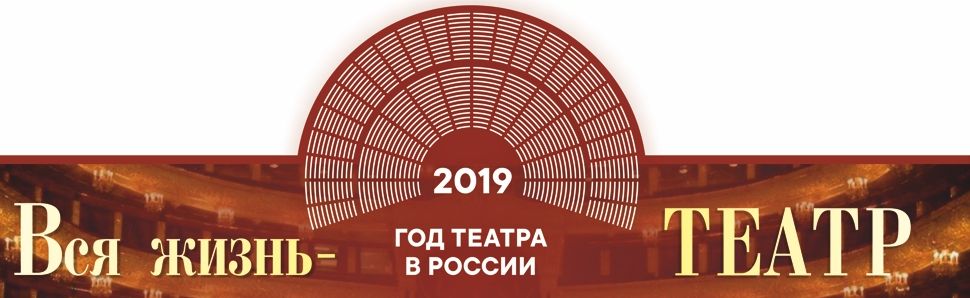 Театр — это такая кафедра, с которой можно много сказать миру добра.                                                                                          Николай Васильевич Гогольль                Викторина «Путешествие в в театр»       ВОПРОСЫ К ТЕАТРАЛЬНОЙ ВИКТОРИНЕ1. Как называются места в зрительном зале, расположенные уступами за партером? (Амфитеатр).2. Как называется авторское примечание в тексте пьесы?(Ремарка).3. Название актерского состава театра. (Труппа).4. Как называется драматическое произведение, часто завершающееся гибелью героя? (Трагедия).5. Как называется объявление о спектакле, концерте?(Афиша).6. Как называется театр для детей? (ТЮЗ).7. Совокупность произведений, исполняемых в театре, на концертной площадке. (Репертуар).8. Назовите имя главного героя комедии А. С. Грибоедова «Горе от ума». (Александр Чацкий).9. Как называется тип актерских ролей? (Амплуа).10. Как называется набор логически выстроенных слов, которым пользуется актер для донесения до зрителей авторской мысли? (Текст).11. Как называется процесс работы над спектаклем,отдельной его сценой, когда актеры находятся на сцене?(Репетиция).12. Как называется текст актера, который направлен только себе и в нем, кроме актера, никто больше не участвует? (Монолог).13. Как называется приспособление, отделяющее сцену и зрительный зал в театре перед началом спектакля и в антрактах? (Занавес).14. В этом документе содержится информация о названии пьесы, ее авторе, героях и их исполнителях, имени, фамилии режиссера и названии театра. (Программка).15. Как называется спектакль, который играется впервые? (Премьера).16. Назовите число и месяц празднования Дня театра. (27 марта).17. Как называется осветительная аппаратура у переднегокрая сцены? (Рампа).18. Как называется опера П. И. Чайковского, созданная на сюжет романа А. С. Пушкина? («Евгений Онегин»).19. Как называется высокий мужской голос? (Тенор).20. Устаревшее название верхнего яруса в зрительном зале театра. (Раек).P/S Викторина была выполнена в программе Power Point№Название мероприятий-ДатапроведенияМесто проведенияКлассОтветственные1Выпуск стенных газет. Оформление стендов.18.02.8-12Бекаревич Е.А.Казанцева Л.В.Тарасова М.В.Зорина Е.Г.2Открытие декады.2019г. – год театра в России. Знаменитые театры мира.Викторина «Путешествие в театр» 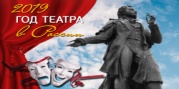 18.02. 18.0219.02.ИК – 7, СИЗО -1ИК - 175-12Бекаревич Е.А.Казанцева Л.В.Тарасова М.В.Зорина Е.Г.3История русского театра. Русские писатели на сцене домашних театров: Пушкин, Тургенев, Толстой и Чехов. Мастер –класс «Как сделать театр теней своими руками?»21.0220.02.20.02.ИК-7СИЗО-1ИК-179-12Казанцева Л.В.Тарасова М.В.Бекаревич Е.А.Казанцева Л.В.4Тотальный словарный диктант «Добро пожаловать в мир театральной лексики». 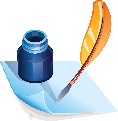 Конкурс на самого грамотного ученика школы. На уроках в течение декадыИК-17ИК-7СИЗО-18-12Учителя русского языка5“А знаете ли вы?” или “Почему мы так говорим?” (Сообщения в начале урока)         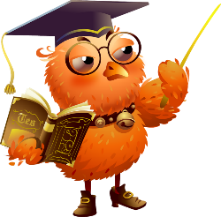 На уроках в течение декадыИК-17ИК-7СИЗО-18-12Учителя русского языка6.Конкурс «Великие русские драматурги»С 18.02. – 28.02.ИК-17ИК-7СИЗО-18-12Учителя русского языка7.Защита социального проекта. Конференция на тему  « ВЛИЯНИЕ ПРОФЕССИИ  НА СУДЬБУ  ЧЕЛОВЕКА»22.02.ИК - 1712БКазанцева Л. В.8. «Люби, цени и знай свой язык» (Турнир знатаков русского языка)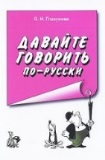 26.02.ИК-17ИК-7СИЗО-111-еБекаревич Е.А.Казанцева Л.В.Тарасова М.В.Зорина Е.Г.9.Конкурс театральных афиш «А не пойти ли нам в театр?»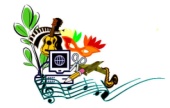 В течение декадыИК-17ИК - 7СИЗО-15Начальная школаУчителя русского языка Сунцова И. М.10Театр в творчестве поэтов и писателей. Конкурс чтецов «Монолог» 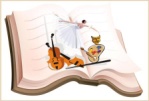 27.02.ИК – 17ИК-7СИЗО-19-128-12Учителя русского языка11Торжественное закрытие декады «Вершина успеха» (210 лет со дня рождения Н. В. Гоголя). Итоги декады.28.0228.02.27.02.ИК-17ИК-7СИЗО - 18-12Учителя русского языка12Защита социального проекта. «Счастье. Мечты. План. Новая жизнь.»01.03ИК-710БТарасова М. В.